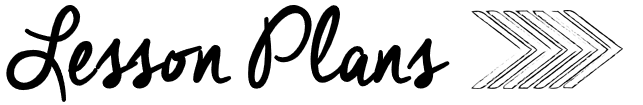 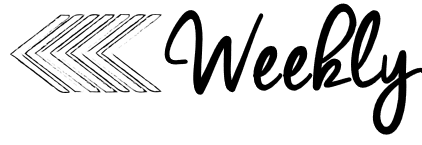 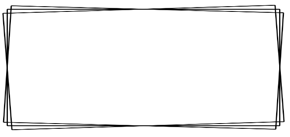 AMMondayTuesdayWednesdayThursdayComputersMusicComputersMusicPoetryTitle:   Hey There Mr. GrinchPoem IntroductionRead poem on SmartBoard Standards:  RF K.1a, RF K.1cTitle:  Hey There Mr. GrinchID lettersStandards:  RF K.1a, RF K.1cTitle:  Hey There Mr. GrinchID Sight WordsStandards: RF K.1a, RF K.1cTitle:  Hey There Mr. GrinchIllustrate PoemsStandards: RF K.1a, RF K.1cKinder phonicsWord Work:New words – look, saidPhonemic Awareness:Phoneme BlendingLetter of the Week:Letter S as Z Review – holiday sentence buildingStandards:  RF K.1d, RF.K.2 RF K.3Word Work:Cheer Words – look, saidAdd to the word wallPhonemic Awareness:Phoneme BlendingKinderPhonics:Letter S as Z (SOR Phonics)Blending –Word Chains – bug, bag, big, begStandards:  RF K.1d, RF.K.2 RF K.3Word Work:Cheer Words from Word WallPhonemic Awareness:Phoneme IsolationKinderPhonics:Letter Rr(KinderPhonics 2)Letter Sound & HandwritingStandards:  RF K.d, RF.K.2, RF K.3Word Work:Sight Word GamePhonemic Awareness:Phoneme IsolationKinderPhonics:Letter Rr (SOR Phonics)Blending –busWord Chains – rub, rug, rag, sag, bagStandards:  RF K.1d, RF.K.2 RF K.3Kinder literacyMain Close Read:  How the Grinch Stole ChristmasSkills Focus:  Read Aloud for Enjoyment (minimal stops)Discuss the Characters in the StoryIndependent Practice:How does the Grinch Change and GrowCC Standards RF.K.2, RIL.K.1, RL.K.2, RL.K.3, RL.K.4, RL.K.6, RL.K.7, RL.K.9Main Close Read:  How the Grinch Stole ChristmasSkills Focus:  Watch the Original How the Grinch Stole ChristmasIndependent Practice:Compare and Contrast book and movieCC Standards RF.K.2, RIL.K.1, RL.K.2, RL.K.3, RL.K.4, RL.K.6, RL.K.7, RL.K.9Main Close Read:  How the Grinch Stole ChristmasSkills Focus:  How the Grinch Stole ChristmasReread text – What is the message that Dr. Seuss is trying to teach everyoneIndependent Practice:Author’s PurposeCC Standards RF.K.2, RIL.K.1, RL.K.2, RL.K.3, RL.K.4, RL.K.6, RL.K.7, RL.K.9Main Close Read:  How the Grinch Stole ChristmasSkills Focus:  Grinch CraftIndependent Practice:Make the Grinch GrinCC Standards RF.K.2, RIL.K.1, RL.K.2, RL.K.3, RL.K.4, RL.K.6, RL.K.7, RL.K.9Guided readingStudents Select CentersEnd of Quarter AssessmentsStudents Select CentersEnd of Quarter Assessments Students Select CentersEnd of Quarter Assessments Students Select CentersEnd of Quarter Assessments PMMondayTuesdayWednesdayThursdayGuided mathLesson Focus: Lesson 6.5Number 15Table Materials:Number Read AloudWrite-it BoardWipe-Off Number Sense BoardLesson Activities: Read Aloud pgs. 9-10ID numbers 11 & 12Build 15 in different ways (including 10 and __)Standards:   K.CC.4a, K.CC.4b, K.CC.4c, K.CC.5Lesson Focus:Lesson 6.6/6.7Numbers 16 & 17Table Materials:Number Read AloudWrite-it BoardWipe-Off Number Sense BoardLesson Activities: Read Aloud pgs. 11-14ID numbers 16 & 17Build 16 & 17 in different ways (including 10 and __)Standards:   K.CC.4a, K.CC.4b, K.CC.4c, K.CC.5Lesson Focus:Lesson 6.8/6.9Numbers 18 & 19Table Materials:Number Read AloudWrite-it BoardWipe-Off Number Sense BoardLesson Activities: Read Aloud pgs. 15-18ID numbers 18 & 19Build 18 & 19 in different ways (including 10 and __)Standards:   K.CC.4a, K.CC.4b, K.CC.4c, K.CC.5Lesson Focus: Lesson 6.10Number 20Table Materials:Number Read AloudWrite-it BoardWipe-Off Number Sense BoardLesson Activities: Read Aloud pgs. 19-20ID numbers 20Build 20 in different ways (including 10 and __)Standards:   K.CC.4a, K.CC.4b, K.CC.4c, K.CC.5SpecialsP EGrinch Day ActivitiesP EReading Buddieswith Mrs. Sharkey’s ClassKinder writingSanta LettersGrinch Day ActivitiesParent GiftsParent GiftsKinder social studies / Mystery ScienceUnit of Study: Unit 2:  USLesson 6:  CommunitiesMaterials:Communities bookPlaces in our Community Anchor ChartLesson: Make a list of places in our communityLibraryUnit of Study: Unit 2:  USLesson 7:  Helping the COmmunityMaterials:What if Everybody Did That bookLesson: How can WE help our communityCounselingWES Tour of Trees2:30-3:00